Февраль Перечень проведённой работы заместителем директора по ВР в МКОУ                               «Хурикская СОШ им. Р. Гасанова» Азизовым М. Б. за февраль месяц.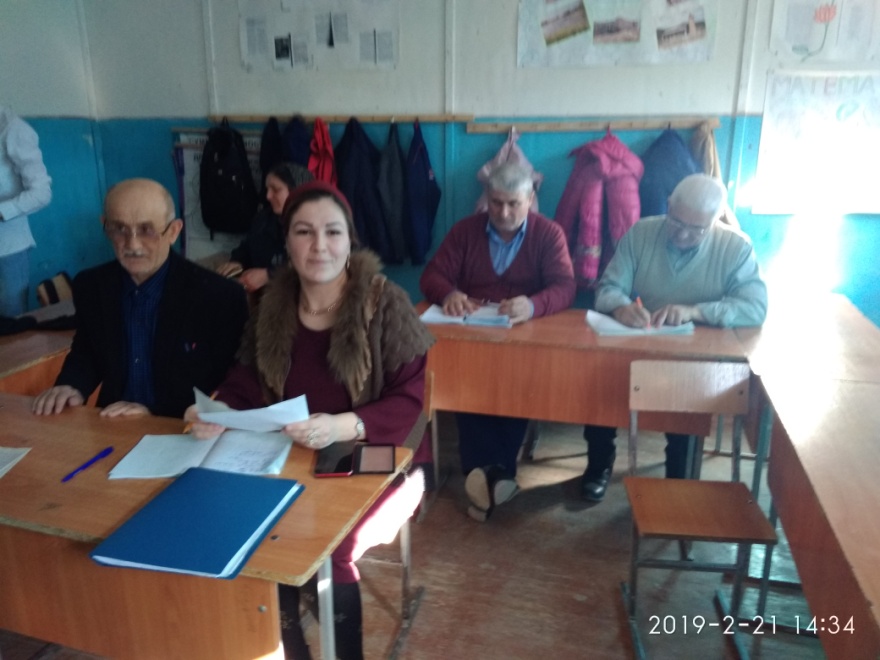 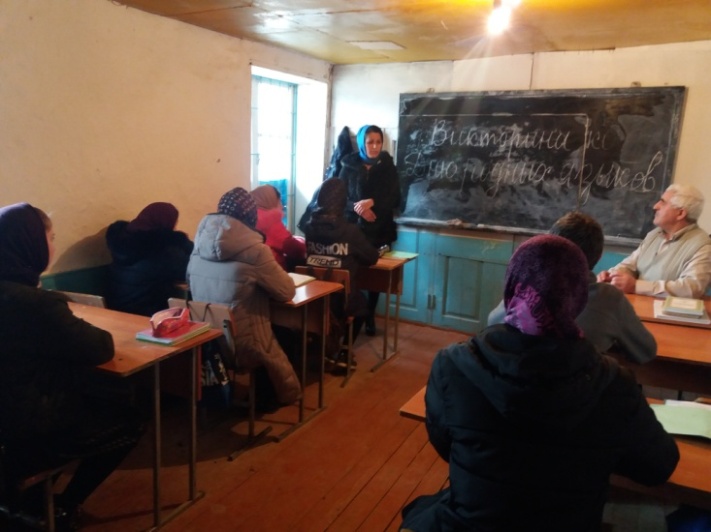 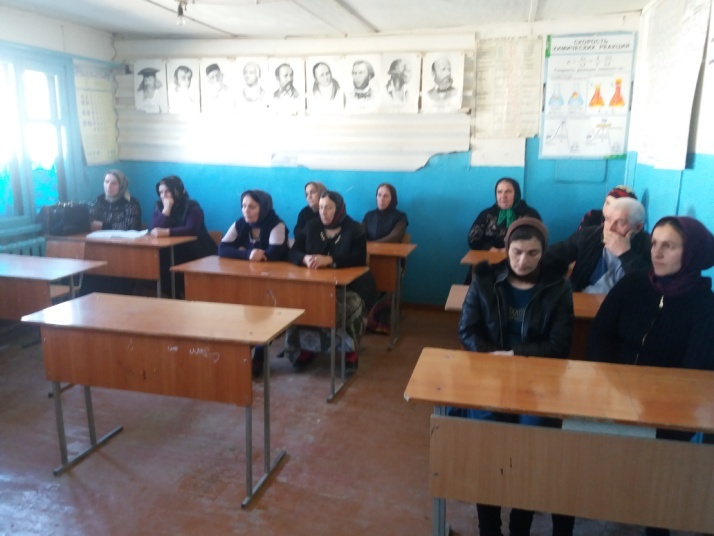 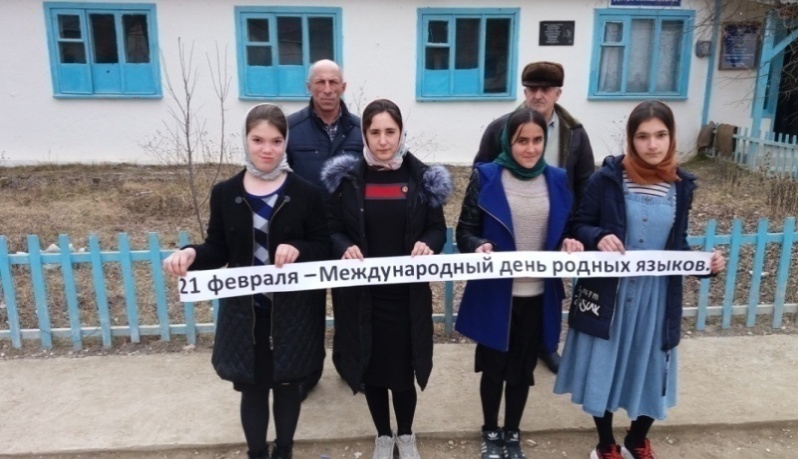 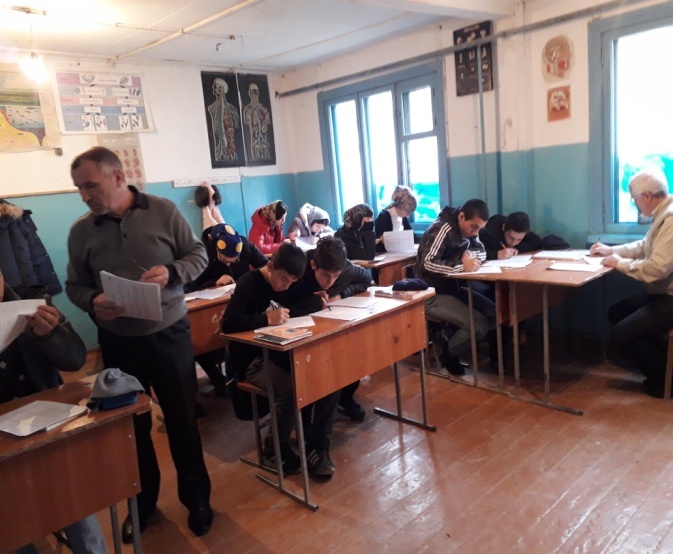 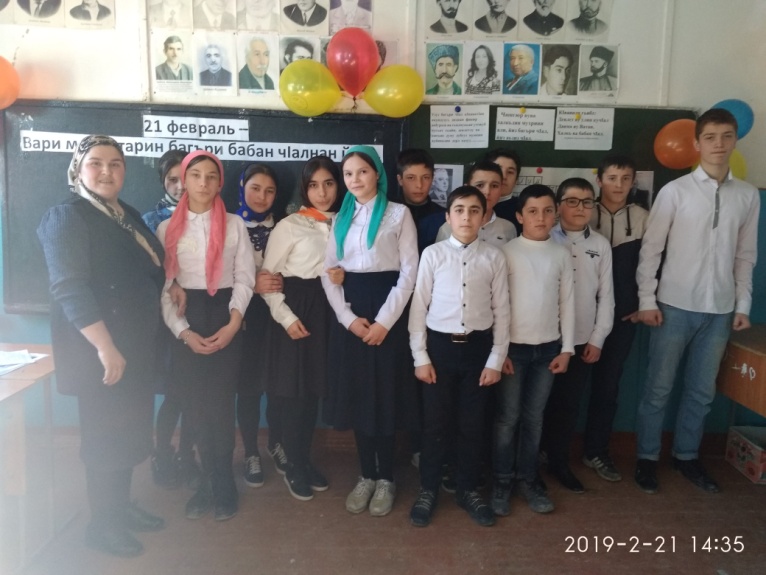 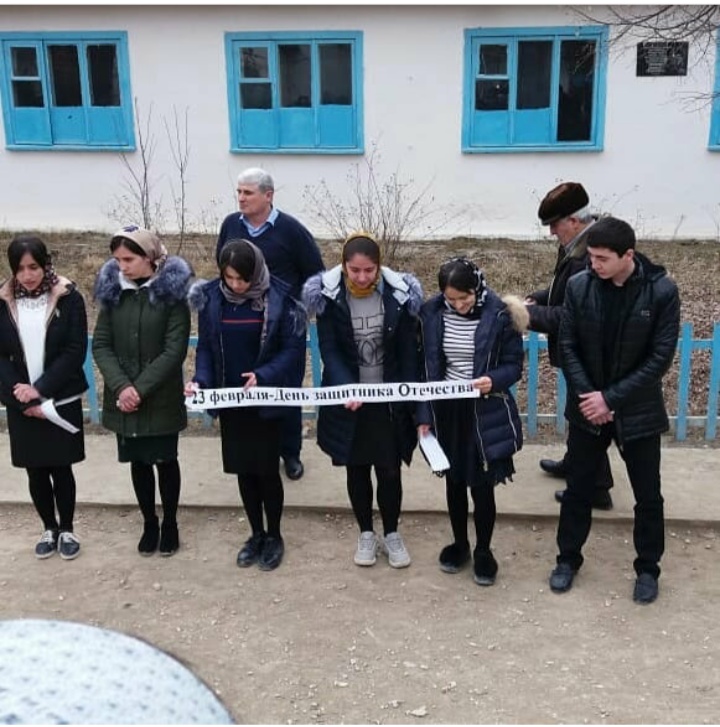 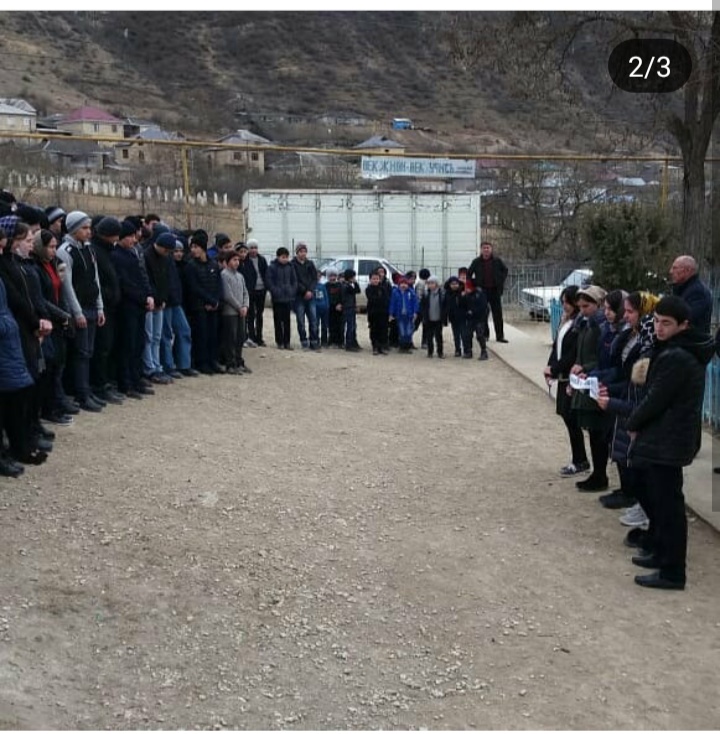 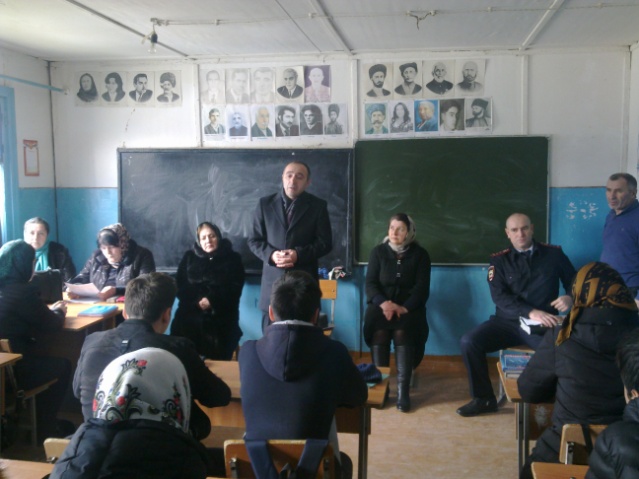 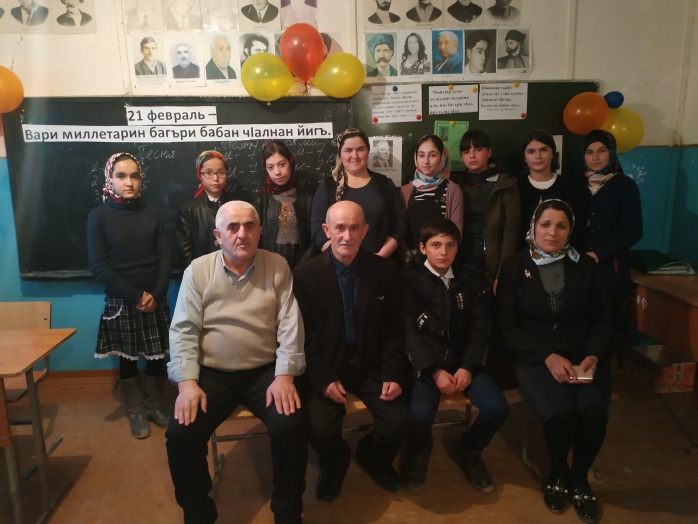 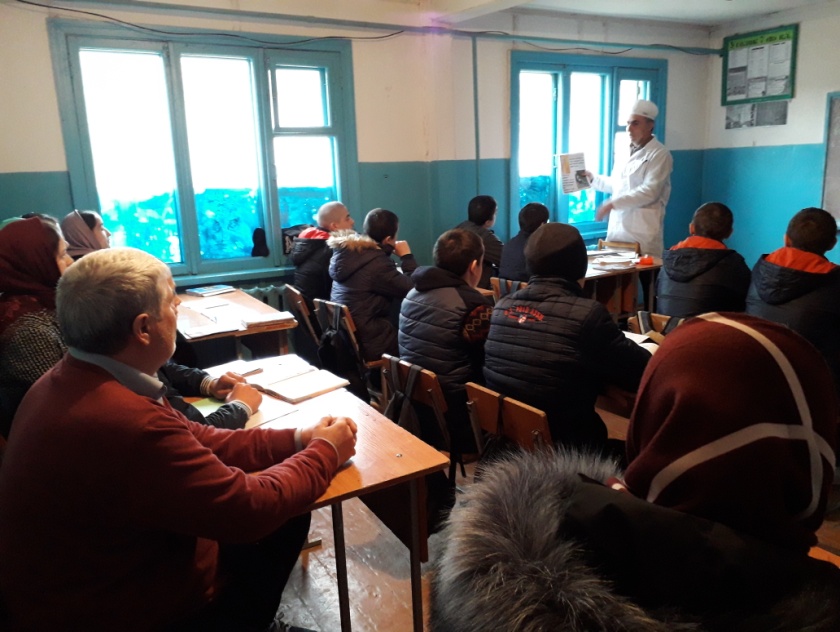 № п/пНаименование мероприятияДата проведенияклассОтветственный кл. рук - ль1.Открытый классный час на тему: «Волшебный мир сказок».1. 02.2019 г.2 «в»Алимирзаева К. Р.2.Общешкольная линейка «76 годовщина разгрома советскими войсками немецко-фашистских войск в Сталинградской битве»3. 02.2019 г.8 «б»Курбанов Г. Н.3.Общешкольная линейка «8 февраля - День юного героя-антифашиста» 4. 02.2019 г.6 «а» Пулатова М. Р.4.Конкурс учащихся 9 классов на тему: «Самое дорогое у человека  - это жизнь».5. 02.2019 г.9 «а», 9 «б»Алиева Г. Н.  Исмаилов М. З.5.Встреча учащихся 9 – 11 классов с инспектором по ДН Гасратовым И. А. на тему: «Ответственность несовершеннолетних за правонарушения»7.02.2019 г.9 – 11 Азизоа М. Б., Ахмедов М. А., Меджидов А. Г. Алиева Г. Н.6.Открытый классный час «Что узнали, чему научились»7.02.2019 г.4 «а»Рамазанова  М. И.7.Творческий вечер, посвящённый 70 летию учителя русского языка и литературы  МКОУ «Хурикская СОШ им. Р. Гасанова»,  Заслуженного учителя РД, публициста, члена Союза журналистов РФ, Почётного работника общего образования РФ Гаджиева Гаджимагомеда Касумовича9.02.2019 г.5 «б»Байрамбекова Р. Н.8.Творческий вечер, посвящённый 70 летию учителя русского языка и литературы  МКОУ «Хурикская СОШ им. Р. Гасанова»,  Заслуженного учителя РД, публициста, члена Союза журналистов РФ, Почётного работника общего образования РФ Гаджиева Гаджимагомеда Касумовича11.02.2019 г.7 «в»Исмаилов Н. З.9.Классное родительское собрание на тему: «Об ответственности родителей за обучение и воспитание детей»11.02.2019 г.10 «б»Рамазанова З. А.10.Открытый урок по математике в 3 «в» классе на тему: «Морское путешествие – изучение таблицы умножения»12.02.2019 г.3 «в»Сутриева Г. А.11.Классное родительское собрание на тему: «Об ответственности родителей за обучение и воспитание детей»13.02.2019 г.10 «в»Сутриев Г. М.12.Классное родительское собрание на тему: «Об ответственности родителей за обучение и воспитание детей»14.02.2019 г.10 «а»Шабутаева А. А.13.Подготовительные работы к Международному Дню родных языков и Дню защитника Отечества.15.02.2019 г.5 «г»  6«б» 7 а,б,в 8 «в»Курбанова Г. М. Рамазанов М. А. Семиева А. Р. Байрамбекова Р. Н.14.Беседа с Исаевым Сеферали Гамзаевичем родителем слабоуспевающего учащегося 9 «б» класса Исаева Иса Сефералиевича. 16.02. 2019 г.9 «б»Исмаилов М. З.15.Помощь учительнице родного языка Семиевой А. Р. в подготовке викторины с учащимися 8 – х классов к Международному дню родных языков 21.02.2019 г.16.02. 2019 г.8 «а»Азизов М. Б.16.Общешкольная линейка, посвящённая 21 февраля – Международному Дню родных языков.18.02. 2019 г.10 «в»Сутриев Г. М.17.Общешкольная линейка, посвящённая 23 февраля - Дню защитника Отечества.18.02. 2019 г.8 «б»Курбанов Г. Н.18.Тест по психологии на тему: «Моё мнение о семье, о школе и об обществе».19.02. 2019 г.11Рашидов А. М.19.Внеклассное мероприятие, посвящённое Международному Дню родных языков.21.02.2019 г.8 «в»Байрамбекова Р. Н.20.Конкурс по родному языку между учащимися 6 – 7 классов, посвящённый Международному Дню родных языков.21.02.2019 г.6 – 7 Курбанова Г. М. Рамазанов М. А. Байрамбекова Р. Н.21.Общешкольные спортивные соревнования,  посвящённые Дню защитника Отечества.22.02.2019 г.5 - 11Азизов М. Б. – зам. дир. по ВР, все кл. рук., все учителя физ – ры.22.Открытый классный час, посвящённый Дню защитника Отечества.22.02.2019 г.8 «в»Магамаева Э. Ш.23.Профилак-ая беседа работников Табас-го рай-го отд-я центра «Семья и дети» с уч-ся МКОУ «Хурикская СОШ им. Р. Гасанова» на тему: «О вреде курения, наркомании и алкоголизма на здоровье школьников».  Провели беседу – 1.Курбанов Р. Д. – нарколог, кожвен. врач ЦРБ. 2.Сардарова С – соц-й педагог центра «Семья и дети». 3.Рамазанова З. Г. – психолог  Хучни СОШ № 2. 4.Абдуризакова А. М. – зав-я отд. центра «Семья и дети».26.02.2019 г.9 - 11Алимирзаев З. Р. – дир. Рашидов А. М. – психолог, Алимирзаева У. А – соц. пед., Гасратов И. А. – инспект. по ДН, Азизов М. Б. – зам. дир. по ВР.24.Посетил  школьный  кружок худож. самодеятельности.26.02.2019 г.3 – 8 кл.Азизов А. М. рук-ль кружка25.Классный час на тему: «Нормы уголовной и административной ответственности за выезд за пределы  РФ».27.02.2019 г.8 «б»Курбанов Г. Н.26.Родительское собрание на тему: 1.Родителям о состоянии подготовки учащихся к ЕГЭ. 2.«Нормы уголовной и административной ответственности за выезд за пределы  РФ».28.02.2019 г.10 - 11Алимирзаев З. Р. – дир., Курбанов А. М. - зам. дир. по УВР., Азизов М. Б. – зам. дир. по ВР, кл. рук - ли.27.Встреча учащихся с участковым терапевтом Хурикской сельской амбулатории Махмудовым Р. М. Беседа на тему: «Оказание первой медицинской помощи в разных жизненных ситуациях»28.02.2019 г.9 – 10Азизов М. Б. – зам. дир. по ВР, кл. рук - ли.28.